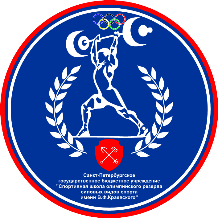 Директору СПб ГБУ СШОРСВСим. В.Ф.Краевского Деткову К.В.З А Я В Л Е Н И ЕПрошу зачислить меня/мою дочь (сына) в СПб ГБУ СШОРСВС им. В.Ф.Краевского на:Этап __________________________________________________________________________________(начальная подготовки, тренировочный, совершенствования спортивного мастерства, высшего спортивного мастерства)Период ________________________________________________________________________________(первого года, второго года и т.д.)Отделение: _____________________________________________________________________________(тяжелая атлетика, гиревой спорт, спорт лиц с поражением ОДА пауэрлифтинг)Наименование программы подготовки:__________________________________________________________________________________________________________________________________(спортивная, предспортивная)К тренеру______________________________________________________________________________(ФИО)1. Фамилия, имя, отчество поступающего ___________________________________________________									(полностью)2. Число _______________ месяц __________________ год рождения __________________________3. Место рождения ______________________________________________________________________4. Реквизиты документа, удостоверяющего личность поступающего (паспорт, свидетельство о рождении): Серия _________	Номер _____________ Выдан «_______» _____________ _______________________________________________________________________________________________5. Фамилия, имя, отчество законного представителя _________________________________________________________________________________________________________________________________(полностью)6. Реквизиты документа, удостоверяющего личность законного представителя: Серия _____________	Номер _______________ Выдан «_______» _____________ __________________________________________________________________________________________________(кем выдан)7. Номер телефона, поступающего: +7 _______________________ эл. почта: _____________________7. Сведения о гражданстве поступающего (при наличии)	__________________________________8. Адрес места жительства, поступающего _________________________________________________________________________________________________________________________________________9. Адрес места пребывания, поступающего_________________________________________________________________________________________________________________________________________10. Место учебы/работы поступающего____________________________________________________________________________________________________________________________________________«____» ________20____г					__________________________________											(подпись заявителя)СВЕДЕНИЯ О РОДИТЕЛЯХПриложение:1. Свидетельство о рождении поступающего (паспорт).2. Регистрация.3. Сведения о гражданстве поступающего (при наличии).4. Полис обязательного медицинского страхования.5. Документ, подтверждающий наличие спортивного разряда или спортивного звания (при наличии).6. Медицинское заключение о допуске к прохождению спортивной/предспортивной подготовки.7. Для поступающих на этапы ТЭ четвертого года, ССМ и ВСМ:- СНИЛС,- ИНН- Банковские реквизиты8. Фото размером 3*4 (2 шт.).I. С Уставом, локальными актами регламентирующими порядок и правила поступления в СПб ГБУ СШОРСВС им. В.Ф.Краевского, техникой безопасности ознакомлен(а)____________________________________________ ____________________(ФИО заявителя)				(подпись заявителя)II.____________________________________________________________________________________,(ФИО поступающего, год рождения)в соответствии с Федеральным законом от 27.07.2006 № 152-ФЗ «О персональных данных» выражаю согласие на обработку, накопление и хранение моих персональных данных (СПб ГБУ СШОРСВС им. В.Ф.Краевского), расположенным по адресу:196625, г. Санкт-Петербург, пос. Тярлево, ул. Спортивная, дом 1., литера А.____________________________________________			____________________(ФИО поступающего)					(подпись поступающего)II. Являясь законным представителем_______________________________________________________(ФИО несовершеннолетнего ребенка, год рождения)в соответствии Федеральным законом от 27.07.2006 № 152-ФЗ «О персональных данных» выражаю согласие на обработку, накопление и хранение персональных данных моей дочери (сына) (СПб ГБУ СШОРСВС им. В.Ф.Краевского), расположенным по адресу:196625, г. Санкт-Петербург, пос. Тярлево, ул. Спортивная, дом 1, литера А.____________________________________________			______________________(ФИО законного представителя)				(подпись законного представителя)III. Ознакомлен (а) с информацией о необходимости указания в заявлении о приеме достоверных сведений и предоставления подлинных документов.____________________________________________			____________________(ФИО заявителя)							(подпись заявителя)«____» ________20____г					__________________________________											(подпись заявителя)МАТЬОТЕЦ1. Фамилия _______________________________1. Фамилия ________________________________2. Имя ___________________________________2. Имя ____________________________________3. Отчество _______________________________3. Отчество ________________________________4. Место работы, адрес, телефон_____________4. Место работы, адрес, телефон __________________________________________________________________________________________________5. Должность _____________________________5. Должность _______________________________6. Мобильный телефон ____________________6. Мобильный телефон _____________________7. Адрес электронной почты______________________________________________________________7. Адрес электронной почты______________________________________________________________